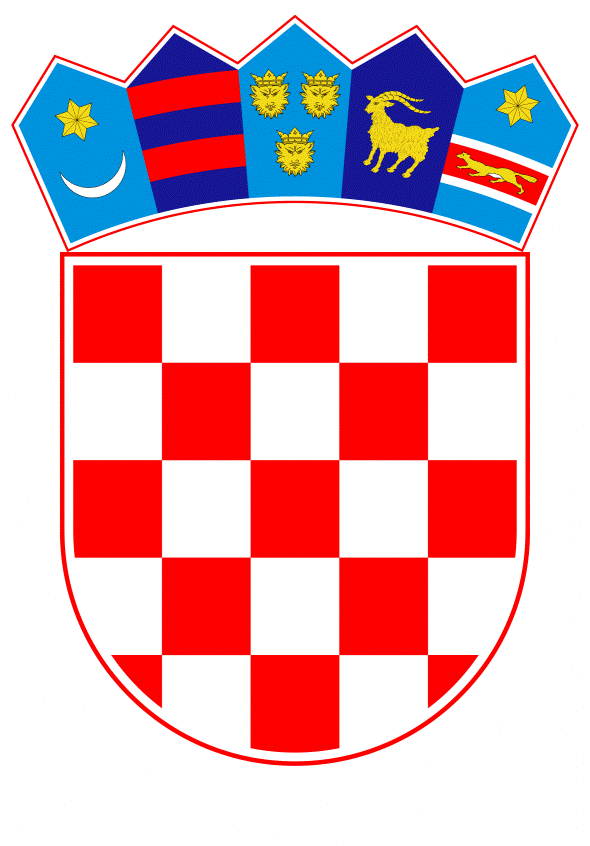 VLADA REPUBLIKE HRVATSKEZagreb, 19. svibnja 2023._______________________________________________________________________________________________________________________________________________________________________________________________________________________Banski dvori | Trg Sv. Marka 2  | 10000 Zagreb | tel. 01 4569 222 | vlada.gov.hrPrijedlogKlasa: Urbroj:Zagreb,PREDSJEDNIKU HRVATSKOGA SABORA Predmet: 	Godišnji financijski izvještaji Hrvatske banke za obnovu i razvitak za 2022. godinu- mišljenje Vlade 	Na temelju članka 122. stavka 2. Poslovnika Hrvatskoga sabora (Narodne novine, br. 81/13, 113/16, 69/17, 29/18, 53/20, 119/20 i 123/20), Vlada Republike Hrvatske o Godišnjim financijskim izvještajima Hrvatske banke za obnovu i razvitak za 2022. godinu, daje sljedeće M I Š L J E N J EVlada Republike Hrvatske predlaže Hrvatskome saboru da prihvati Godišnje financijske izvještaje Hrvatske banke za obnovu i razvitak za 2022. godinu, dostavljene Hrvatskome saboru 7. travnja 2023. godine. 	Za svoje predstavnike, koji će u vezi s iznesenim mišljenjem biti nazočni na sjednicama Hrvatskoga sabora i njegovih radnih tijela, Vlada je odredila ministra financija dr. sc. Marka Primorca i državne tajnike Zdravka Zrinušića, Stipu Župana i dr. sc. Davora Zoričića. 	PREDSJEDNIK	mr. sc. Andrej Plenković Predlagatelj:Ministarstvo financijaPredmet:Davanje mišljenja Hrvatskome saboru na Godišnje financijske izvještaje Hrvatske banke za obnovu i razvitak za 2022. godinu- mišljenje Vlade